Ventilateur pour montage apparent ER-AP 60 HUnité de conditionnement : 1 pièceGamme: B
Numéro de référence : 0084.0154Fabricant : MAICO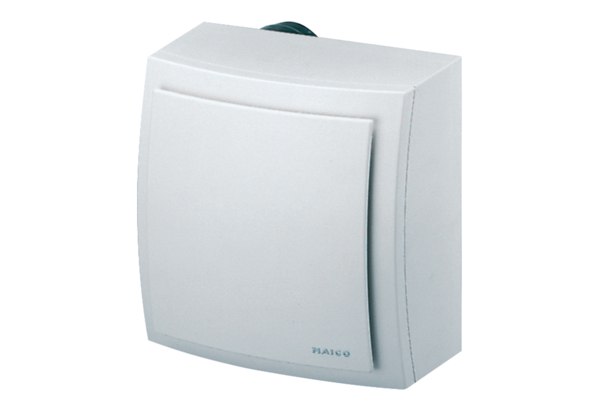 